日本障害者歯科学会四国地域関連団体“四国地域障害者歯科医療推進協議会”第８回講演会・ポスター発表のご案内四国地域障害者歯科医療推進協議会議長　中川　弘第8回講演会・ポスター発表を下記の通り開催いたしますのでご案内申し上げます。皆様、多数ご参加くださいますようお願い申しあげます。記講師略歴１９８８年　日本大学松戸歯学部卒　研修医　　　１９９１年　岡山大学歯学部附属病院　総合診療室　助手　　　１９９５年　岡山大学医学部・歯学部附属病院　特殊歯科総合治療部　講師　　　２００２年　岡山大学医学部・歯学部附属病院　特殊歯科総合治療部　准教授　　　２０１１年　岡山大学病院　スペシャルニーズ歯科センター　センター長・教授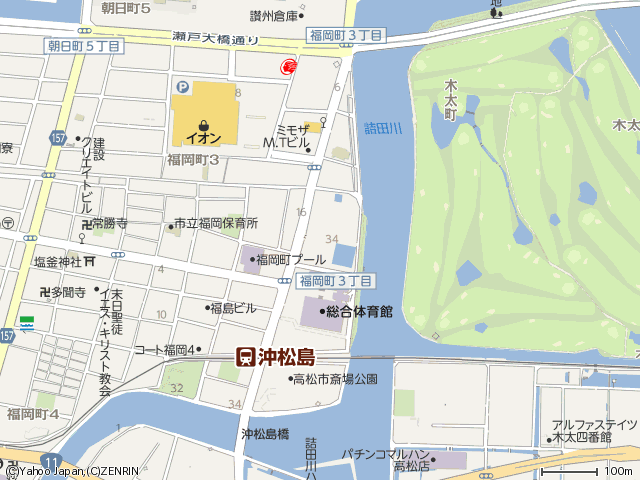 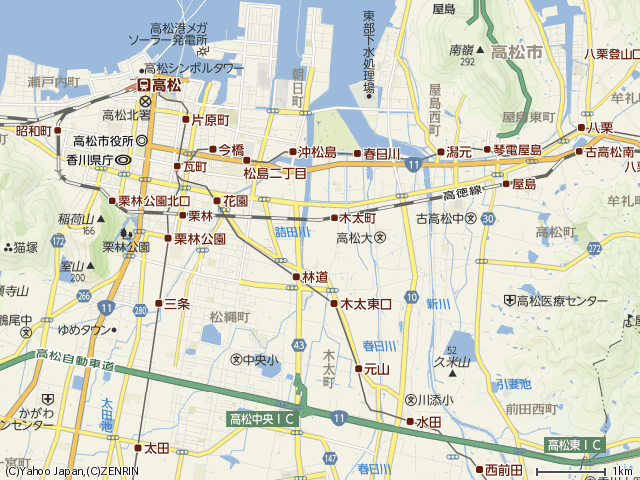 お問い合わせ：事務局                    　　　　　　　　　　　　　徳島大学病院　高次歯科診療部             〒７７０－８５０４　徳島市蔵本町３－１８－１５Tel : 088-633-7359                 Fax : 088-633-9132  （小児歯科医局）  　　　　　　　　　　　　　　　　　　　　 E-mail : nakagawa@tokushima-u.ac.jp　　　　　　　　　　　　　日　時平成３０年３月４日（日曜日）１３：００～１５：１０・講演会　１３：００　～　１４：３０（質疑応答　含む）・ポスター発表　　１４：４０　～　１５：１０場　所高松市歯科救急医療センター（４F大ホール）　　　　760-0066　高松市福岡町3丁目36番23号講　師江草正彦　先生　（岡山大学病院　スペシャルニーズ歯科センター　センター長・教授演題名歯科治療が苦手な発達障害児者への対応参加対象者日本障害者歯科学会会員、歯科医師、歯科衛生士、その他医療関係者、養護教諭、一般市民、徳島大学歯学部学生、歯科衛生士学校学生参加費１０００円